The Wild Animals of AfricaBy: Sydney G. The alligators start to make a plan,While the hippos lay to get a good tan.The zebras show a friendly grin,To the gazelles that dance with the wind.The elephants march across the Savannah,While the monkeys each have a big banana.The lions rule the African plains,As a storm appears and starts to rain.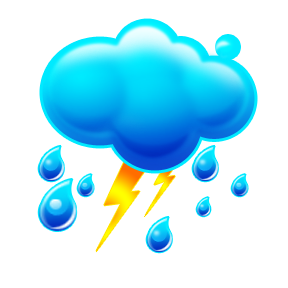 